Leserlich  Juli 2023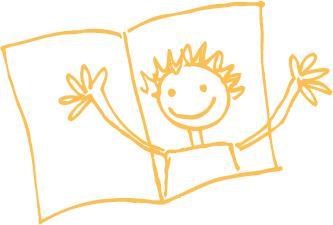 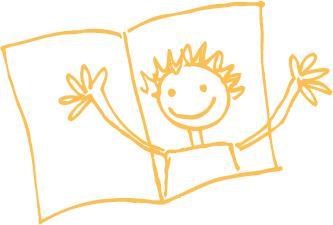 Informationsbrief an alle Lesepatinnen und LesepatenEssener Lesebündnis e.V., Kopstadtplatz 12, 45127 Essen, Tel.:0201.2202770  Bürozeiten: montags und donnerstags 12.00 – 14.00 UhrE-Mail: info@essener-lesebuendnis.deHomepage: www.essener-lesebuendnis.de Liebe Lesepatinnen und Lesepaten, liebe Unterstützerinnen und Unterstützer,lesen Sie hier Neuigkeiten des Essener Lesebündnisses: Frauengesundheitstag 19.07.23Am Mittwoch, 19.07.23, findet der nächste Frauengesundheitstag im Schloss Borbeck, Schloßstraße 101 in 45355 Essen, statt. Das Motto lautet: Perfekt unperfekt – so bin ich! Besuchen Sie uns gerne in der Zeit von 9.30 – 16.00 Uhr an unserem Infostand Nr. 13. Wir haben diesem „Leserlich“ das Programm des Frauengesundheitstages beigefügt.Ehrenamt-Messe 20.08.23Am Sonntag, 20.08.23, findet in der Gruga die nächste Ehrenamt-Messe statt. Das Essener Lesebündnis wird ebenfalls präsent sein. Bitte besuchen Sie uns gerne an unserem Infostand.Charity-Wanderung der Sparkasse 10.09.23Am Sonntag, 10.09.23, findet die Charity-Wanderung der Sparkasse Essen am Baldeneysee statt zugunsten der gemeinnützigen Projekte die auf https://www.wirwunder.de zu finden sind. U.a. kann dort auch für das Essener Lesebündnis gespendet werden. Die Startzeit ist frei wählbar, jedoch über die Sparkassen-Homepage zu reservieren. Für jeden erwanderten Kilometer spendet die Sparkasse Essen 1 Euro. Auf Abschnitten des BaldeneySteigs beginnt die 6 km oder 9 km lange Strecke bis Haus Scheppen. Wer von hier aus wieder zum Start möchte, nimmt einfach die Hespertalbahn zurück zum Start- und Zielbereich. Man kann auch mit der Weißen Flotte zum Anleger „Heisingen“ übersetzen und beendet die dann ca. 9 km lange Strecke zu Fuß über das Nordufer und entlang des Vogelschutzgebiets. Bitte melden Sie sich dazu bei der Sparkasse Essen unter folgendem Link an: https://www.sparkasse-essen.de/de/home/ihre-sparkasse/termine-und-events.htmlAchtung! Der Link wird erst etwa Anfang August freigeschaltet!Faire Woche 2023 (15. – 29.09.23)Das Essener Lesebündnis beteiligt sich in der Fairen Woche 2023 (15.-29. September) in Essen an Vorleseaktionen in Schulen und Kindergärten. Dabei soll es um die Themen Umweltschutz und Liebe zur Natur gehen. Schulbüchereien und Kitabuchregale sollen dazu mit den neuesten Kinderbüchern zu diesen Themen ausgestattet werden. So können sich die Kinder auch nach dem Projektende nachhaltig mit den Themen auseinandersetzten. Für das Essener Lesebündnis hat Frau Katrin Martens für die Aktion 1000 Euro von der Ideenbörse 2023 der Stadt Essen bekommen.Alle Lesepatinnen und Lesepaten, die Interesse haben, im o. g. Zeitraum in ihrer Einrichtung aus den Büchern, die das Lesebündnis spendet, vorzulesen, melden sich bitte beim Essener Lesebündnis. Sie erhalten dann ein Buchpaket mit ca. 4 Büchern zum Vorlesen. Anschließend sollen diese Bücher den Einrichtungen geschenkt werden. Dankeschönveranstaltung 29.09.23Das Essener Lesebündnis lädt alle Vorlesepatinnen und Vorlesepaten als Dank für ihren unermüdlichen Einsatz zu einer Dankeschönveranstaltung am 29.09.23 ab 15.30 Uhr in die Hauptstelle der Sparkasse Essen ein. Freuen Sie sich bei Kaffee und Kuchen sowie herzhaften Kleinigkeiten auf ein unterhaltsames Programm mit Thomas Plaßmann. Der Karikaturist Thomas Plaßmann kommentiert mit seinem Strich nicht nur die Politik, sondern auch die großen gesellschaftlichen Themen. Er wird auf launige Art und Weise erklären, wie er sich immer wieder neu auf die Suche nach der richtigen Darstellung macht, wie er versucht, die „großen Themen“ darauf zu reduzieren, was sie eben für den Ottonormalverbraucher bedeuten. Seit 1987 ist er freischaffend für die NRZ und weitere bedeutende Titel tätig, etwa für die Frankfurter Rundschau. Bitte melden Sie sich bei uns telefonisch im Büro oder per E-Mail an.Einführungs- und AufbauseminarDas nächste Einführungsseminar für neue Vorlesepatinnen und Vorlesepaten findet am Samstag, 28.10.23, statt. Am Samstag, 25.11.23, können wir ein Aufbauseminar für Lesepatinnen und Lesepaten, die schon länger tätig sind, anbieten. Beide Seminare finden jeweils von 10.00 – 16.00 Uhr in der Kath. Familienbildungsstätte, Bernestr. 5, 45127 Essen, statt. Bitte melden Sie sich telefonisch bei uns im Büro, per E-Mail oder direkt über unsere Homepage unter „Termine“ an.Seminar Gestaltungsmöglichkeiten von Vorlesestunden 06.11.23In Zusammenarbeit mit dem Medienforum möchte Frau Schütz, die dort als Fachreferentin für Bibliothek und Medienpädagogik tätig ist, Ihnen die vielfältigen Gestaltungsmöglichkeiten von Vorlesestunden vorstellen. Dabei helfen auch Techniken wie das Kamishibai, die Erzählschiene, das Kniebuch usw. All das sorgt zudem für einen abwechslungsreichen Verlauf der Vorlesestunde. Das Seminar findet am Montag, 06.11.23 im Medienforum, Zwölfling 14 in 45127 Essen von 15.00 – 17.00 Uhr statt. Bitte melden Sie sich telefonisch bei uns im Büro, per E-Mail oder direkt über unsere Homepage unter „Termine“ an.Führung durch die Kinderbibliothek der Essener Stadtbibliothek 22.11.23Die Kinderbibliothek der Essener Stadtbibliothek stellt unseren Lesepatinnen und Lesepaten all ihre Angebote zum Vorlesen vor: den Vorlesebuchbestand, Kamishibai, Erzählschiene, Erzählkoffer, Bilderbuchkino und Tiptoi-Bücher. Bei Interesse können auch andere Angebote, wie Spiele, Audio-Angebote und digitale Medien gezeigt werden. Die Führung findet am Mittwoch, 22.11.23, in der Zeit von 15.00 – 16.00 Uhr in der Zentralbibliothek, Hollestr. 3 in 45127 Essen, statt. Bitte melden Sie sich telefonisch bei uns im Büro, per E-Mail oder direkt über unsere Homepage unter „Termine“ an.Wir bedanken uns recht herzlich bei allen Lesepatinnen und Lesepaten für Ihr Engagement und wünschen Ihnen einen schönen Sommer.Bleiben Sie gesund! Ihr Vorstand